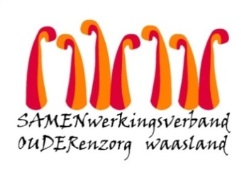 Nieuwsbrief WZC De Ark– 08 juni 2021Beste bewoner, familie, mantelzorger, Nieuwe bezoekregeling vanaf 9 juni 2021Dankzij de dalende besmettingscijfers en de stijgende vaccinatiegraad kunnen verdere versoepelingen in ons huis doorgevoerd worden.  Binnenshuis herwint onze werking , de bewoners kunnen stilaan terug weer genieten van hun oude, vertrouwde leven.   En daarbij staat het ontvangen van familie en vrienden uiteraard centraal.  Hierbij een overzicht van de maatregelen in ons woonzorgcentrum vanaf woensdag 9 juni:BezoekregelingBezoekuren zijn opnieuw vrij dus we zijn terug doorlopend open.Registratie, handen ontsmetten en chirurgisch mondmasker tijdens het bezoek blijven noodzakelijk.Bezoek kan in de kamer, de tuin of in de cafetaria Kinderen jonger dan 18 jaar kunnen nog niet op de kamer of in de cafetaria op bezoek komen. Wel kunnen zij buiten op bezoek komen mits de nodige afstand te bewaren en het dragen van een mondmasker.De beperking van max. 2 personen tegelijkertijd op de kamer blijft.We vragen om toch verder de contactpunten in de kamer te ontsmetten, dus neem bij uw bezoek telkens een geïmpregneerd ontsmettingsdoekje mee.Verlucht de kamer als je op bezoek komt. PostDe post is opnieuw terug te vinden op de afdeling.CafetariaIs dagelijks open, van 13u30 tot 16u30 Maximaal 4 personen per tafel.Enkel tijdens het consumeren kan het mondmasker af.Met vriendelijke groet,De versoepelingen zijn opnieuw een grote stap vooruit in het elkaar ontmoeten.  Niettegenstaande de goede evolutie blijven we toch nog waakzaam en rekenen wij op ieders verantwoordelijkheid om met deze versoepelingen uiterst voorzichtig om te springen.  Wees welkom, maar blijf voorzichtig.Met vriendelijke groet,Els Van Verre
Dagelijks verantwoordelijke